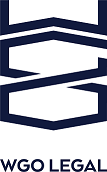 Kancelaria prawna WGO Legal Wiszniewski Gajlewicz Oryl Radcowie Prawni Spółka Partnerska poszukuje aplikanta radcowskiego Do twoich zadań będzie należało:stałe wspieranie bardziej doświadczonych członków zespołu; samodzielne rozwiazywanie podstawowych problemów z zakresu prawa pracy, prawa handlowego oraz prawa autorskiego;analizowanie kontraktów tekstów prawnych w języku angielskim; zastępowanie radców prawnych i adwokatów na posiedzeniach sądowych. Oferujemy:zatrudnienie w oparciu o umowę o pracę;możliwość zdobycia doświadczenia w prężnie rozwijającej się kancelarii prawnej;udział w ciekawych projektach - nietypowych dla szczecińskiego rynku pomocy prawnej;udział w aktywnościach integrujących zespół.Od kandydatów oczekujemy:samodzielności, zaangażowania i nastawienia na rozwój kariery; znajomości języka angielskiego w mowie i piśmie z uwzględnieniem terminologii prawniczej;gotowości do rozwijania talentu; kreatywności; proaktywnej postawy;odpowiedzialności; dyspozycyjności, pracowitości i komunikatywność;umiejętność pracy w zespole.Osoby zainteresowane zachęcamy do kontaktu na adres e-mail: office@wgolegal.pl